Supplemental File: Rating of evidence and search strategySIGN checklist for systematic reviews34SIGN = Scottish International Guideline NetworkaRating: “Yes” = 1, “No” or unable to tell from the article = 0bScoring: Sum of items - >9 high quality, low risk of bias; 6-9 acceptable quality, moderate risk of bias; <6 low quality, high risk of bias; if 1 and/or 3 are “no” Unacceptable quality (reject)SIGN checklist for randomized controlled trials34aRating: “Yes” = 1, “No” or unable to tell from the article = 0bScoring: Sum of items - 9-10 high quality, low risk of bias; 6-8 acceptable quality, moderate risk of bias; 3-5 low quality, high risk of bias; 0-2 or if item 1 and/or 3 are “no unacceptable quality (reject)SIGN checklist for cohort studies34aRating: “Yes” = 1, “No” or unable to tell from the article = 0bScoring: Sum of items – 11-14=high quality, low risk of bias (H); 7-10=acceptable quality, moderate risk of bias (A); 3-6=low, high risk of bias (L); 0-2=unacceptable (U, reject).Rating of evidencea,35aEvidence from only the randomized controlled trials and systematic reviews 
(cohort studies not included in this synthesis)PUBMED Chiropractic/Pregnancy and postpartum Search Strategy - November 8, 2016((((((((((((((((("Pregnancy"[Mesh:noexp]) OR "Pregnant Women"[Mesh:noexp]) OR "Pregnancy Outcome"[Mesh:noexp]) OR "Pregnancy Complications"[Mesh:noexp]) OR pregnan*[Title/Abstract]) OR "Prenatal Care"[Mesh:noexp]) OR (((antenatal[Title/Abstract]) OR ante natal[Title/Abstract]) OR ante-natal[Title/Abstract])) OR "Postpartum Period"[Mesh:noexp]) OR childbirth*[Title/Abstract]) OR ((prenatal[Title/Abstract] OR pre natal[Title/Abstract] OR pre-natal[Title/Abstract]))) OR ((postnatal[Title/Abstract] OR post natal[Title/Abstract] OR post-natal[Title/Abstract]))) OR ((postpartum[Title/Abstract] OR post partum[Title/Abstract] OR post-partum[Title/Abstract]))) OR "Parturition"[Mesh:noexp]) OR ((perinatal[Title/Abstract] OR peri natal[Title/Abstract] OR peri-natal[Title/Abstract])))) AND ((((((((("Chiropractic"[Mesh:noexp]) OR chiroprac*[Title/Abstract]) OR "Manipulation, Chiropractic"[Mesh:noexp]) OR "Manipulation, Spinal"[Mesh:noexp]) OR "Musculoskeletal Manipulations"[Mesh:noexp]) OR spinal manip*[Title/Abstract])))))) OR (((((((((((((((((((((((((((((((((((((((((((((((((((((((((((("Low Back Pain"[Mesh:noexp]) OR "Back Pain"[Mesh:noexp]) OR "Back"[Mesh]) OR "Back Injuries"[Mesh]) OR "Back Muscles"[Mesh]) OR "Lumbar Vertebrae"[Mesh:noexp]) OR "Intervertebral Disc Degeneration"[Mesh:noexp]) OR "Intervertebral Disc Displacement"[Mesh:noexp]) OR "Lumbosacral Plexus"[Mesh]) OR "Lumbosacral Region"[Mesh:noexp]) OR "Osteoarthritis, Spine"[Mesh:noexp]) OR "Piriformis Muscle Syndrome"[Mesh:noexp]) OR "Polyradiculopathy"[Mesh:noexp]) OR "Sacrococcygeal Region"[Mesh:noexp]) OR "Sacroiliac Joint"[Mesh:noexp]) OR "Coccyx"[Mesh:noexp]) OR "Sacrum"[Mesh:noexp]) OR "Sciatica"[Mesh:noexp]) OR "Spinal Diseases"[Mesh:noexp]) OR "Spinal Stenosis"[Mesh:noexp]) OR "Spinal Cord"[Mesh:noexp]) OR (((low back pain*[Title/Abstract]) OR low-back pain*[Title/Abstract]) OR low back-pain*[Title/Abstract])) OR (((lower back pain*[Title/Abstract]) OR lower-back pain*[Title/Abstract]) OR lower back-pain*[Title/Abstract])) OR (((((((((((((((lumbar disc extru*[Title/Abstract]) OR lumbar disc degenerat*[Title/Abstract]) OR lumbar disc herniat*[Title/Abstract]) OR lumbar disc protru*[Title/Abstract]) OR lumbar disc avuls*[Title/Abstract]) OR lumbar disc prolaps*[Title/Abstract]) OR herniated lumbar disc[Title/Abstract]) OR sequestered lumbar disc[Title/Abstract]) OR slipped lumbar disc[Title/Abstract]) OR prolapsed lumbar disc[Title/Abstract]) OR degenerated lumbar disc[Title/Abstract]) OR extruded lumbar disc[Title/Abstract]) OR protruded lumbar disc[Title/Abstract]) OR avulsed lumbar disc[Title/Abstract]) OR lumbar herniated disc[Title/Abstract])) OR ((((((((((((((((lumbar disk extru*[Title/Abstract]) OR lumbar disk degenerat*[Title/Abstract]) OR lumbar disk herniat*[Title/Abstract]) OR lumbar disk protru*[Title/Abstract]) OR lumbar disk avuls*[Title/Abstract]) OR lumbar disk prolaps*[Title/Abstract]) OR herniated lumbar disk[Title/Abstract]) OR sequestered lumbar disk[Title/Abstract]) OR slipped lumbar disk[Title/Abstract]) OR prolapsed lumbar disk[Title/Abstract]) OR degenerated lumbar disk[Title/Abstract]) OR extruded lumbar disk[Title/Abstract]) OR protruded lumbar disk[Title/Abstract]) OR avulsed lumbar disk[Title/Abstract]) OR lumbar herniated disk[Title/Abstract]))) OR ((((((((((((((lumbar pain*[Title/Abstract]) OR lumbar facet*[Title/Abstract]) OR lumbar nerve root*[Title/Abstract]) OR lumbar osteoarth*[Title/Abstract]) OR lumbar radicul*[Title/Abstract]) OR lumbar stenos*[Title/Abstract]) OR lumbar spondylo*[Title/Abstract]) OR lumbar zygapophy*[Title/Abstract]) OR lumbar injur*[Title/Abstract]) OR lumbar discomfort*[Title/Abstract]) OR lumbar dysfunction*[Title/Abstract]) OR lumbar sore*[Title/Abstract]) OR lumbar herniat*[Title/Abstract]) OR herniated lumbar*[Title/Abstract])) OR (((((backach*[Title/Abstract]) OR back injur*[Title/Abstract]) OR back pain*[Title/Abstract]) OR back sprain*[Title/Abstract]) OR back strain*[Title/Abstract])) OR ((back pain*[Title/Abstract]) OR back-pain*[Title/Abstract])) OR back muscl*[Title/Abstract]) OR lumbar fascia*[Title/Abstract]) OR coccydynia[Title/Abstract]) OR coccyx[Title/Abstract]) OR ((((coccygodynia[Title/Abstract]) OR coccalgia[Title/Abstract]) OR coccygalgia[Title/Abstract]) OR coccygeal pain[Title/Abstract])) OR lumbarsacr*[Title/Abstract]) OR lumbago*[Title/Abstract]) OR lumbar-sacral*[Title/Abstract]) OR lumboischialgia[Title/Abstract]) OR ((lumbosacr*[Title/Abstract]) OR lumbo-sacr*[Title/Abstract])) OR piriformis syndrome*[Title/Abstract]) OR (((sacral pain*[Title/Abstract]) OR sacral radicul*[Title/Abstract]) OR sacral nerve root*[Title/Abstract])) OR sacrococcygeal pain*[Title/Abstract]) OR ((sacroiliac*[Title/Abstract]) OR sacro-iliac*[Title/Abstract])) OR sciatic*[Title/Abstract]) OR "si joint"[Title/Abstract]) OR spinal stenos*[Title/Abstract]) OR (((tailbone pain*[Title/Abstract]) OR tailbone radicul*[Title/Abstract]) OR tailbone nerve root*[Title/Abstract])) OR vertebrogenic pain*[Title/Abstract]) OR ((polyradicul*[Title/Abstract]) OR poly-radicul*[Title/Abstract])) OR (((((lumbar neuropath*[Title/Abstract]) OR lumbar-sacral neuropath*[Title/Abstract]) OR lumbo-sacral neuropath*[Title/Abstract]) OR sacral neuropath*[Title/Abstract]) OR low back neuropath*[Title/Abstract])) OR ((((((((((((low back radicul*[Title/Abstract]) OR low-back radicul*[Title/Abstract]) OR lower-back radicul*[Title/Abstract]) OR lower back radicul*[Title/Abstract]) OR lumbar radicul*[Title/Abstract]) OR lumbo-sacral radicul*[Title/Abstract]) OR lumbar-sacral radicul*[Title/Abstract]) OR L1 radicul*[Title/Abstract]) OR L2 radicul*[Title/Abstract]) OR L3 radicul*[Title/Abstract]) OR L4 radicul*[Title/Abstract]) OR L5 radicul*[Title/Abstract])) OR ((((((((((((radiating low back[Title/Abstract]) OR radiating lower back[Title/Abstract]) OR radiating low back[Title/Abstract]) OR radiating lower-back[Title/Abstract]) OR radiating lumbar[Title/Abstract]) OR radiating lumbar-sacr*[Title/Abstract]) OR radiating lumbo-sacr*[Title/Abstract]) OR L1 radiating[Title/Abstract]) OR L2 radiating[Title/Abstract]) OR L3 radiating[Title/Abstract]) OR L4 radiating[Title/Abstract]) OR L5 radiating[Title/Abstract])) OR (((((((((((((((((radicular low back[Title/Abstract]) OR radicular low-back[Title/Abstract]) OR radicular lower back[Title/Abstract]) OR radicular lower-back[Title/Abstract]) OR radicular lumbar[Title/Abstract]) OR radicular lumbar-sacr*[Title/Abstract]) OR radicular lumbo-sacr*[Title/Abstract]) OR radicular L1[Title/Abstract]) OR radicular L2[Title/Abstract]) OR radicular L3[Title/Abstract]) OR radicular L4[Title/Abstract]) OR radicular L5[Title/Abstract]) OR L1 radicular[Title/Abstract]) OR L2 radicular[Title/Abstract]) OR L3 radicular[Title/Abstract]) OR L4 radicular[Title/Abstract]) OR L5 radicular[Title/Abstract])) OR "Pelvic Girdle Pain"[Mesh:noexp]) OR "Pelvic Pain"[Mesh:noexp]) OR ((pelvic girdle pain*[Title/Abstract]) OR pelvic pain*[Title/Abstract])) OR ((pelvis pain*[Title/Abstract]) OR pelvis girdle pain*[Title/Abstract]))) AND (((((((((((((((((((((((((((((((((((((((((((((((("Manipulation, Orthopedic"[Mesh:noexp]) OR "Manipulation, Osteopathic"[Mesh:noexp]) OR soft tissue therap*[Title/Abstract]) OR "Therapy, Soft Tissue"[Mesh:noexp]) OR ((orthopedic manip*[Title/Abstract]) OR orthopaedic manip*[Title/Abstract])) OR ((osteopathic manip*[Title/Abstract]) OR osteopath manip*[Title/Abstract])) OR ((manipulative therap*[Title/Abstract]) OR manipulation therap*[Title/Abstract])) OR musculoskeletal manip*[Title/Abstract]) OR manual therap*[Title/Abstract]) OR myofasci*[Title/Abstract]) OR ((taping[Title/Abstract]) OR kinesiotap*[Title/Abstract])) OR "Exercise"[Mesh]) OR "Exercise Movement Techniques"[Mesh:noexp]) OR "Exercise Therapy"[Mesh]) OR exercis*[Title/Abstract]) OR physical therap*[Title/Abstract]) OR physical activit*[Title/Abstract]) OR stretching[Title/Abstract]) OR "Muscle Stretching Exercises"[Mesh:noexp]) OR resistance train*[Title/Abstract]) OR aerobics[Title/Abstract]) OR aquatics[Title/Abstract]) OR swim*[Title/Abstract]) OR yoga[Title/Abstract]) OR muscle strength*[Title/Abstract]) OR physiotherap*[Title/Abstract]) OR ergonomic advice[Title/Abstract]) OR "Physical Therapy Modalities"[Mesh:noexp]) OR back care advice[Title/Abstract]) OR ((mobilization*[Title/Abstract]) OR mobilisation*[Title/Abstract])) OR modalit*[Title/Abstract]) OR ((multimodal*[Title/Abstract]) OR multi-modal*[Title/Abstract])) OR (("TENS"[Title/Abstract]) OR transcutaneous[Title/Abstract])) OR "Braces"[Mesh:noexp]) OR (((pelvic belt*[Title/Abstract]) OR support belt*[Title/Abstract]) OR sacroiliac belt*[Title/Abstract])) OR cupping[Title/Abstract]) OR pillow*[Title/Abstract]) OR ((ultrasound therap*[Title/Abstract]) OR ultrasonic therap*[Title/Abstract])) OR electronic wave*[Title/Abstract]) OR "Patient Education as Topic"[Mesh]) OR patient educat*[Title/Abstract]) OR training program*[Title/Abstract]) OR ((management program*[Title/Abstract]) OR musculoskeletal manag*[Title/Abstract])) OR musculoskeletal care[Title/Abstract]) OR treatment satisfaction[Title/Abstract]) OR intervention*[Title/Abstract]) OR "Treatment Outcome"[Mesh:noexp]) OR (((support garment*[Title/Abstract]) OR bellybra*[Title/Abstract]) OR tubigrip[Title/Abstract])))) AND (((((((((((((("Pregnancy"[Mesh:noexp]) OR "Pregnant Women"[Mesh:noexp]) OR "Pregnancy Outcome"[Mesh:noexp]) OR "Pregnancy Complications"[Mesh:noexp]) OR pregnan*[Title/Abstract]) OR "Prenatal Care"[Mesh:noexp]) OR (((antenatal[Title/Abstract]) OR ante natal[Title/Abstract]) OR ante-natal[Title/Abstract])) OR "Postpartum Period"[Mesh:noexp]) OR childbirth*[Title/Abstract]) OR ((prenatal[Title/Abstract] OR pre natal[Title/Abstract] OR pre-natal[Title/Abstract]))) OR ((postnatal[Title/Abstract] OR post natal[Title/Abstract] OR post-natal[Title/Abstract]))) OR ((postpartum[Title/Abstract] OR post partum[Title/Abstract] OR post-partum[Title/Abstract]))) OR "Parturition"[Mesh:noexp]) OR ((perinatal[Title/Abstract] OR peri natal[Title/Abstract] OR peri-natal[Title/Abstract]))))MedLine Search Strategy   Chiropractic Care/ Pregnancy and Postpartum     Nov 8, 2016MH PregnancyMH  Pregnant WomenMH Pregnancy OutcomeMH Pregnancy Complicationspregnan*MH Prenatal Care antenatal OR ante natal OR ante-natalMH Postpartum Periodchildbirth*prenatal OR pre natal OR pre-natal postnatal OR post natal OR post-natal postpartum OR post partum OR post-partumMH Parturition perinatal or peri natal or peri-natalMH Chiropractic chiroprac*MH Manipulation, Chiropractic MH Manipulation, SpinalMH Musculoskeletal Manipulations spinal n2 manip*MH Manipulation, OrthopedicMH Manipulation, Osteopathic soft tissue n2 therap* MH Therapy, Soft Tissue(orthopedic n2 manip*) OR (orthopaedic n2 manip*)osteopathic n2 manip*(manipulative n2 therap*) OR (manipulation n2 therap*) OR (musculoskeletal n2 manip*)manual n2 therap*myofasci* taping OR kinesiotap*MH Exercise+MH Exercise Movement TechniquesMH Exercise TherapyTI exercis* or AB  exercis*TI (physical n2 therap*) or AB (physical n2 therap*)physical n2 activit*stretchingMH Muscle Stretching Exercisesresistance train*aerobicsaquaticsswimmingyogamuscle* n2 strength*TI physiotherap* or AB physiotherap*ergonomic* n2 adviceMH Physical Therapy Modalitiesback care n2 adviceTI (mobilization* or AB mobilization*)  OR TI (mobilisation* or AB mobilisation*)  TI modalit* or AB modalit*   TI (multimodal  or AB multimodal) OR TI (multi-modal OR AB multi-modal)TI (TENS or AB TENS) OR TI (transcutaneous or AB transcutaneous) MH Bracespelvic* n2 belt* support* n2 belt*sacroiliac* n2 belt*cupping pillow*ultraso* n3 therap*electronic wave MH Patient Education as TopicTI (patient n2 educat*) or AB (patient n2 educat*)training n2 program*TI management n2 (program* or musculoskeletal) or AB management n2 (program* or musculoskeletal) TI (musculoskeletal n2 care) or AB (musculoskeletal n2 care)“treatment satisfaction”TI intervention* or AB intervention*  MH Treatment Outcome(support garment) OR bellybra OR tubigripMH Low Back PainMH Back Pain+MH Back+MH Back Injuries+MH Back Muscles+MH Lumbar VertebraeMH Intervertebral Disc DegenerationMH Intervertebral Disc DisplacementMH Lumbosacral Plexus+MH Lumbosacral RegionMH Osteoarthritis, SpineMH Piriformis Muscle SyndromeMH PolyradiculopathyMH Sacrococcygeal RegionMH Sacroiliac JointMH CoccyxMH SacrumMH SciaticaMH Spinal DiseasesMH Spinal StenosisMH Spinal Cordlow back pain* or low-back pain* or low back-pain*lower back pain* or lower-back pain* or lower back-pain*lumbar disc* n3 (extru* or degenerat* or herniat* or prolaps* or sequestered or slipped or protru* or avuls*)lumbar disk* n3 (extru* or degenerat* or herniat* or prolaps* or sequestered or slipped or protru* or avuls*)lumbar n3 (pain* or facet or nerve root* or osteoarth* or radicul* or stenos* or spondylo* or zygapophys* or injur* or discomfort* or dysfunction* or sore* or herniat*)back n3 (ach* or injur* or pain* or sprain* or strain*)backach* n3 (injur* or pain*)back pain* or back-pain*back muscle*lumbar fasciacoccydyniacoccyxcoccygodynia or coccalgia or coccygalgia or coccygeal paindorsalgialumbarsacr*lumbago*lumbar-sacral*lumboischialgialumbosacr* or lumbo-sacral*piriformis syndrome*sacral n2 (pain* or radicul* or nerve root*)sacrococcygeal n2 pain*sacroiliac or sacro-iliacsciatic*SI n2 joint*spinal n2 stenos*tailbone n2 (pain* or radicul* or nerve root*)vertebrogenic n3 pain*poly-radicul* or polyradicul*neuropath* n2 (lumbar or lumbosacral or sacral or low back)radiculopathy* n3 (low back or low-back or lower-back or lumbar or lumbosacral or L1 or L2 or L3 or L4 or L5)radiating n3 (low back or low-back or lower-back or lumbar or lumbosacral or L1 or L2 or L3 or L4 or L5)radicular n3 (low back or low-back or lower-back or lumbar or lumbosacral or L1 or L2 or L3 or L4 or L5)        MH Pelvic Girdle PainMH Pelvic Painpelvic* n3 pain*pelvis* n2 pain*1-14 /  OR15-20 / OR128-129 / AND  1-14 /  OR21-69 / OR70-127/ OR131-133/ AND  130 OR 134LIMIT 135 EnglishCINAHL Search Strategy   Chiropractic Care/ Pregnancy and postpartum     Nov 10  2016MH PregnancyMH  Expectant MothersMH Pregnancy OutcomeMH Pregnancy Complicationspregnan*MH Prenatal Care antenatal OR ante natal OR ante-natalMH Postnatal Periodchildbirth*prenatal OR pre natal OR pre-natal postnatal OR post natal OR post-natal postpartum OR post partum OR post-partumperinatal or peri natal or peri-natalMH Chiropractic MH ChiropractorsMH Chiropractic Assessmentchiroprac*MH Manipulation, Chiropractic spinal n2 manip*MH Manipulation, OrthopedicMH Manipulation, Osteopathic soft tissue n2 therap* (orthopedic n2 manip*) OR (orthopaedic n2 manip*)osteopathic n2 manip*(manipulative n2 therap*) OR (manipulation n2 therap*) OR (musculoskeletal n2 manip*)manual n2 therap*myofasci* taping OR kinesiotap*MH Exercise+MH Therapeutic ExerciseMH Rehabilitationexercis* physical n2 therap*physical n2 activit*stretchingresistance train*aerobicsaquaticsswim*yogamuscle* n2 strength*physiotherap* ergonomic* n2 adviceMH Physical Therapy MH Combined Modality Therapyback care n2 advicemobilization* OR mobilisation*modalit* multi-modal* multi-modal*TI (TENS or AB TENS) OR TI (transcutaneous or AB transcutaneous) MH Orthosespelvic* n2 belt* support* n2 belt*sacroiliac* n2 belt*cupping pillow*ultraso* n3 therap*electronic wave MH Patient Education patient n2 educat*training n2 program*management n2 (program* or musculoskeletal) musculoskeletal n2 care“treatment satisfaction”intervention* MH Treatment Outcomes(support garment) OR bellybra OR tubigripMH Low Back PainMH Back PainMH BackMH Back Injuries+MH Lumbar VertebraeMH Intervertebral Disk MH Intervertebral Disk DisplacementMH Lumbosacral Plexus+MH Osteoarthritis, SpineMH Piriformis MusclesMH PolyradiculopathyMH Sacroiliac JointMH CoccyxMH SacrumMH SciaticaMH Spinal DiseasesMH Spinal StenosisMH Spinal Cordlow back pain* or low-back pain* or low back-pain*lower back pain* or lower-back pain* or lower back-pain*lumbar disc* n3 (extru* or degenerat* or herniat* or prolaps* or sequestered or slipped or protru* or avuls*)lumbar disk* n3 (extru* or degenerat* or herniat* or prolaps* or sequestered or slipped or protru* or avuls*)lumbar n3 (pain* or facet or nerve root* or osteoarth* or radicul* or stenos* or spondylo* or zygapophys* or injur* or discomfort* or dysfunction* or sore* or herniat*)back n3 (ach* or injur* or pain* or sprain* or strain*)backach* n3 (injur* or pain*)back pain* or back-pain*back muscle*lumbar fasciacoccydyniacoccyxcoccygodynia or coccalgia or coccygalgia or coccygeal paindorsalgialumbarsacr*lumbago*lumbar-sacral*lumboischialgialumbosacr* or lumbo-sacral*piriformis syndrome*sacral n2 (pain* or radicul* or nerve root*)sacrococcygeal n2 pain*sacroiliac or sacro-iliacsciatic*SI n2 joint*spinal n2 stenos*tailbone n2 (pain* or radicul* or nerve root*)vertebrogenic n3 pain*poly-radicul* or polyradicul*neuropath* n2 (lumbar or lumbosacral or sacral or low back)radiculopath* n3 (low back or low-back or lower-back or lumbar or lumbosacral or L1 or L2 or L3 or L4 or L5)radiating n3 (low back or low-back or lower-back or lumbar or lumbosacral or L1 or L2 or L3 or L4 or L5)radicular n3 (low back or low-back or lower-back or lumbar or lumbosacral or L1 or L2 or L3 or L4 or L5)        MH Pelvic Painpelvic* n3 pain*pelvis* n2 pain*1-13 /  OR14-19 / OR122-123 / AND  1-14 /  OR20-67 / OR68-121/ OR125-127/ AND  124 OR 128LIMIT 129 EnglishCochrane Search Strategy   Chiropractic Care/ Pregnancy and postpartum     Nov 10  2016#1	MeSH descriptor: [Pregnancy] this term only	61#2	MeSH descriptor: [Pregnant Women] explode all trees	131#3	MeSH descriptor: [Pregnancy Outcome] this term only	2903#4	MeSH descriptor: [Pregnancy Complications] this term only	1397#5	pregnan*:ti,ab,kw  (Word variations have been searched)	32053#6	MeSH descriptor: [Prenatal Care] this term only	1254#7	(antenatal or ante natal or ante-natal):ti,ab,kw  (Word variations have been searched)	2179#8	MeSH descriptor: [Postpartum Period] this term only	885#9	childbirth*:ti,ab,kw  (Word variations have been searched)	1562#10	(prenatal or pre natal or pre-natal):ti,ab,kw  (Word variations have been searched)	4201#11	(postnatal or post natal or post-natal):ti,ab,kw  (Word variations have been searched)	2494#12	(postpartum or post partum or post-partum):ti,ab,kw  (Word variations have been searched)	4911#13	MeSH descriptor: [Parturition] this term only	120#14	(perinatal or peri natal or peri-natal):ti,ab,kw  (Word variations have been searched)	3139#15	#1 or #2 or #3 or #4 or #5 or #6 or #7 or #8 or #9 or #10 or #11 or #12 or #13 or #14 	36938#16	MeSH descriptor: [Chiropractic] this term only	152#17	chiroprac*:ti,ab,kw  (Word variations have been searched)	827#18	MeSH descriptor: [Manipulation, Chiropractic] this term only	141#19	MeSH descriptor: [Manipulation, Spinal] this term only	339#20	MeSH descriptor: [Musculoskeletal Manipulations] this term only	299#21	spinal manip*:ti,ab,kw  (Word variations have been searched)	837#22	#16 or #17 or #18 or #19 or #20 or #21 	1661#23	MeSH descriptor: [Manipulation, Orthopedic] this term only	257#24	MeSH descriptor: [Manipulation, Osteopathic] this term only	104#25	MeSH descriptor: [Therapy, Soft Tissue] this term only	7#26	Soft tissue therap*:ti,ab,kw  (Word variations have been searched)	1616#27	orthopedic manip*:ti,ab,kw  (Word variations have been searched)	378#28	orthopaedic manip*:ti,ab,kw  (Word variations have been searched)	378#29	osteopathic manip*:ti,ab,kw  (Word variations have been searched)	217#30	manipulative therap*:ti,ab,kw  (Word variations have been searched)	717#31	manipulation therap*:ti,ab,kw  (Word variations have been searched)	1833#32	musculoskeletal manip*:ti,ab,kw  (Word variations have been searched)	431#33	manual therap*:ti,ab,kw  (Word variations have been searched)	3922#34	taping or kinesiotap*:ti,ab,kw  (Word variations have been searched)	2780#35	myofasc*:ti,ab,kw  (Word variations have been searched)	774#36	MeSH descriptor: [Exercise] explode all trees	17408#37	MeSH descriptor: [Exercise Movement Techniques] explode all trees	1611#38	MeSH descriptor: [Exercise Therapy] explode all trees	9517#39	exercis*:ti,ab,kw  (Word variations have been searched)	53088#40	physical therap*:ti,ab,kw  (Word variations have been searched)	21515#41	physical activit*:ti,ab,kw  (Word variations have been searched)	18574#42	stretching:ti,ab,kw  (Word variations have been searched)	2653#43	MeSH descriptor: [Muscle Stretching Exercises] this term only	405#44	resistance training:ti,ab,kw  (Word variations have been searched)	5431#45	aerobics:ti,ab,kw  (Word variations have been searched)	117#46	aquatics:ti,ab,kw  (Word variations have been searched)	11#47	swim*:ti,ab,kw  (Word variations have been searched)	752#48	yoga:ti,ab,kw  (Word variations have been searched)	1313#49	muscle strength*:ti,ab,kw  (Word variations have been searched)	9070#50	physiotherap*:ti,ab,kw  (Word variations have been searched)	6847#51	MeSH descriptor: [Combined Modality Therapy] this term only	13639#52	ergonomic advice:ti,ab,kw  (Word variations have been searched)	20#53	MeSH descriptor: [Physical Therapy Modalities] this term only	3187#54	back care advice:ti,ab,kw  (Word variations have been searched)	147#55	mobilization*:ti,ab,kw  (Word variations have been searched)	3303#56	mobilisation*:ti,ab,kw  (Word variations have been searched)	723#57	modalit*:ti,ab,kw  (Word variations have been searched)	25936#58	multimodal* or multi-modal*:ti,ab,kw  (Word variations have been searched)	3071#59	"TENS" or transcutaneous:ti,ab,kw  (Word variations have been searched)	22259#60	MeSH descriptor: [Braces] this term only	381#61	pelvic belt*:ti,ab,kw  (Word variations have been searched)	18#62	support belt*:ti,ab,kw  (Word variations have been searched)	49#63	sacroiliac belt*:ti,ab,kw  (Word variations have been searched)	5#64	cupping:ti,ab,kw  (Word variations have been searched)	1497#65	pillow*:ti,ab,kw  (Word variations have been searched)	203#66	ultraso* near/2 therap*:ti,ab,kw  (Word variations have been searched)	1747#67	electronic wave:ti,ab,kw  (Word variations have been searched)	25#68	MeSH descriptor: [Patient Education as Topic] this term only	7708#69	patient education*:ti,ab,kw  (Word variations have been searched)	21040#70	training program*:ti,ab,kw  (Word variations have been searched)	14941#71	management program*:ti,ab,kw  (Word variations have been searched)	9399#72	musculoskeletal care:ti,ab,kw  (Word variations have been searched)	906#73	musculoskeletal management:ti,ab,kw  (Word variations have been searched)	645#74	"treatment satisfaction":ti,ab,kw  (Word variations have been searched)	942#75	intervention*:ti,ab,kw  (Word variations have been searched)	130823#76	MeSH descriptor: [Treatment Outcome] this term only	112459#77	"support garment" or bellybra or tubigrip:ti,ab,kw  (Word variations have been searched)	28#78	#23 or #24 or #25 or #26 or #27 or #28 or #29 or #30 or #31 or #32 or #33 or #34 or #35 or #36 or #37 or #38 or #39 or #40 or #41 or #42 or #43 or #44 or #45 or #46 or #47 or #48 or #49 or #50 or #51 or #52 or #53 or #54 or #55 or #56 or #57 or #58 or #59 or #60 or #61 or #62 or #63 or #64 or #65 or #66 or #67 or #68 or #69 or #70 or #71 or #72 or #73 or #74 or #75 or #76 or #77 	319855#79	MeSH descriptor: [Low Back Pain] this term only	2493#80	MeSH descriptor: [Back Pain] explode all trees	3411#81	MeSH descriptor: [Back] explode all trees	596#82	MeSH descriptor: [Back Injuries] explode all trees	860#83	MeSH descriptor: [Back Muscles] explode all trees	51#84	MeSH descriptor: [Lumbar Vertebrae] this term only	2469#85	MeSH descriptor: [Intervertebral Disc Degeneration] this term only	162#86	MeSH descriptor: [Intervertebral Disc Displacement] this term only	697#87	MeSH descriptor: [Lumbosacral Plexus] explode all trees	904#88	MeSH descriptor: [Lumbosacral Region] this term only	376#89	MeSH descriptor: [Osteoarthritis, Spine] this term only	6#90	MeSH descriptor: [Piriformis Muscle Syndrome] this term only	5#91	MeSH descriptor: [Sacrococcygeal Region] this term only	64#92	MeSH descriptor: [Sacroiliac Joint] this term only	98#93	MeSH descriptor: [Polyradiculopathy] this term only	13#94	MeSH descriptor: [Coccyx] this term only	8#95	MeSH descriptor: [Sacrum] this term only	109#96	MeSH descriptor: [Sciatica] this term only	252#97	MeSH descriptor: [Spinal Diseases] this term only	383#98	MeSH descriptor: [Spinal Stenosis] this term only	255#99	low back pain*:ti,ab,kw or low-back pain*:ti,ab,kw or low back-pain*:ti,ab,kw  (Word variations have been searched)	6475#100	lower back pain*:ti,ab,kw or lower-back pain*:ti,ab,kw or lower back-pain*:ti,ab,kw  (Word variations have been searched)	6470#101	lumbar disc near/3 (extru* or degenerat* or herniat* or prolaps* or sequestered or slipped or protru* or avuls*):ti,ab,kw  (Word variations have been searched)	1054#102	lumbar disk near/3 (extru* or degenerat* or herniat* or prolaps* or sequestered or slipped or protru* or avuls*):ti,ab,kw  (Word variations have been searched)	1054#103	lumbar near/3 (pain* or facet* or nerve root* or osteoarth* or radicul* or stenos* or spondylo* or zygapophys* or injur* or discomfort* or dysfunction* or sore* or herniat*):ti,ab,kw  (Word variations have been searched)	2120#104	back near/3 (ach* or injur* or pain* or sprain* or strain*):ti,ab,kw  (Word variations have been searched)	7763#105	backach* near/3 (injur* or pain*):ti,ab,kw  (Word variations have been searched)	105#106	backach* near/3 (injur* or pain*):ti,ab,kw  (Word variations have been searched)	105#107	back pain*:ti,ab,kw or back-pain*:ti,ab,kw  (Word variations have been searched)	8426#108	back muscle*:ti,ab,kw  (Word variations have been searched)	1540#109	lumbar fascia:ti,ab,kw  (Word variations have been searched)	20#110	coccydynia:ti,ab,kw  (Word variations have been searched)	10#111	coccyx:ti,ab,kw  (Word variations have been searched)	16#112	"coccygodynia":ti,ab,kw or coccalgia:ti,ab,kw or coccygalgia:ti,ab,kw or coccygeal pain:ti,ab,kw  (Word variations have been searched)	14#113	dorsalgia:ti,ab,kw  (Word variations have been searched)	5#114	lumbarsacr*:ti,ab,kw  (Word variations have been searched)	0#115	lumbago*:ti,ab,kw  (Word variations have been searched)	149#116	lumbar-sacral*:ti,ab,kw  (Word variations have been searched)	15#117	lumboischialgia:ti,ab,kw  (Word variations have been searched)	5#118	piriformis syndrome*:ti,ab,kw  (Word variations have been searched)	33#119	lumbosacr*:ti,ab,kw or lumbo-sacral*:ti,ab,kw  (Word variations have been searched)	882#120	sacral near/2 (pain* or radicul* or nerve root*):ti,ab,kw  (Word variations have been searched)	25#121	saccrococcygeal pain*:ti,ab,kw  (Word variations have been searched)	0#122	sacroiliac:ti,ab,kw or sacro-iliac:ti,ab,kw  (Word variations have been searched)	271#123	sciatic*:ti,ab,kw  (Word variations have been searched)	1121#124	si near/2 joint*:ti,ab,kw  (Word variations have been searched)	162#125	spinal near/2 stenos*:ti,ab,kw  (Word variations have been searched)	548#126	tailbone near/2 (pain* or radicul* or nerve root*):ti,ab,kw  (Word variations have been searched)	1#127	vertebrogenic near/3 pain*:ti,ab,kw  (Word variations have been searched)	9#128	poly-radicul*:ti,ab,kw or polyradicul*:ti,ab,kw  (Word variations have been searched)	172#129	neuropath* near/3 (low back or low-back or lower-back or lumbar or sacral or lumbarsacral or L1 or L2 or L3 or L4 or L5):ti,ab,kw  (Word variations have been searched)	17#130	radiculopath* near/3 (low back or low-back or lower-back or lumbar or sacral or lumbarsacral or L1 or L2 or L3 or L4 or L5):ti,ab,kw  (Word variations have been searched)	112#131	radiating near/3 (low back or low-back or lower-back or lumbar or sacral or lumbarsacral or L1 or L2 or L3 or L4 or L5):ti,ab,kw  (Word variations have been searched)	21#132	radicular near/3 (low back or low-back or lower-back or lumbar or sacral or lumbarsacral or L1 or L2 or L3 or L4 or L5):ti,ab,kw  (Word variations have been searched)	136#133	MeSH descriptor: [Pelvic Girdle Pain] this term only	7#134	MeSH descriptor: [Pelvic Pain] this term only	351#135	pelvic* near/3 pain*:ti,ab,kw  (Word variations have been searched)	1024#136	pelvis* near/2 pain*:ti,ab,kw  (Word variations have been searched)	310#137	#79 or #80 or #81 or #82 or #83 or #84 or #85 or #86 or #87 or #88 or #89 or #90 or #91 or #92 or #93 or #94 or #95 or #96 or #97 or #98 or #99 or #100 or #101 or #102 or #103 or #104 or #105 or #106 or #107 or #108 or #109 or #110 or #111 or #112 or #113 or #114 or #115 or #116 or #117 or #118 or #119 or #120 or #121 or #122 or #123 or #124 or #125 or #126 or #127 or #128 or #129 or #130 or #131 or #132 or #133 or #134 or #135 or #136 	15854#138	#15 and #22 	16#139	#15 and #78 and #137 	262#140	#138 or #139 	269ICL Search Strategy   Chiropractic Care/ Pregnancy     Nov 10  2016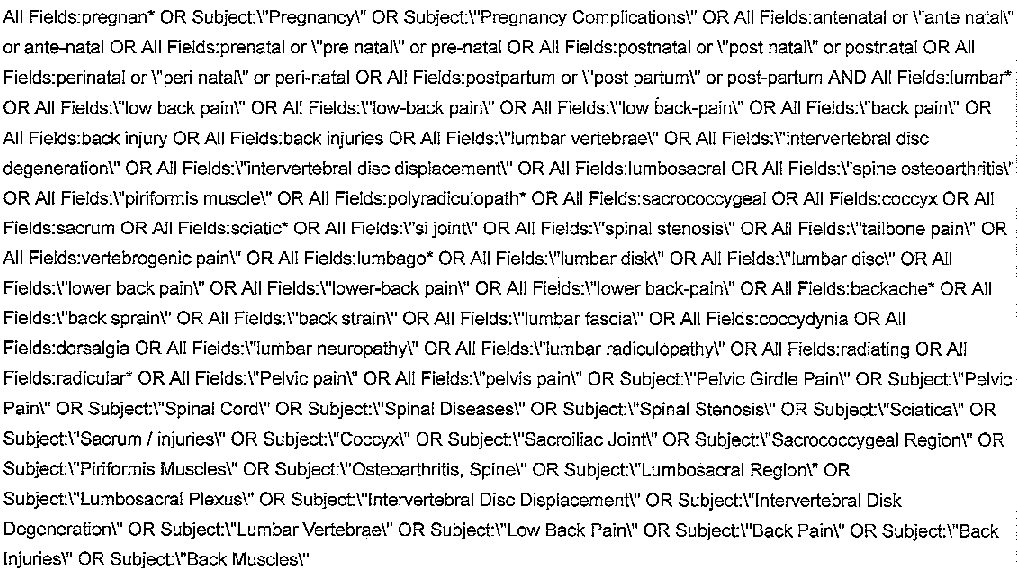 ItemItemYes/Noa12 3456789101112The research question is clearly defined and the inclusion/exclusion criteria must be listed in the paper.A comprehensive literature search is carried out.At least 2 people should have selected studies.At least 2 people should have extracted data.The status of publication was not used as inclusion criteria.The excluded studies are listed.The relevant characteristics of the included studies are provided.The scientific quality of the included studies was assed and reported.Was the scientific quality of the included studies used appropriately?Appropriate methods are used to combine the individual findings.The likelihood of publication bias was assessed appropriately.Conflict of interests are declared.Total ScorebItemYes/Noa12345678910The study addresses an appropriate and clearly focused question.The assignment of subjects to treatment groups is randomized.The sample size is justified by a power calculation.An adequate concealment method (blinding) is used so that investigators are unaware of which group patients are assigned to.Patients are blinded to group assignmentsThe treatment and control groups are similar at the start of the trialThe only difference between groups is the treatment under investigation.All relevant outcomes are measured in a standard, valid and reliable way.Was the required sample size reached? Or, if no power calculation was made, was attrition less than 25%?All the subjects are analyzed in the groups to which they were randomly allocated (often referred to as intention to treat analysis).Total scorebItemsItemsYes/Noa1234567891011121314The study addresses appropriate and clearly focused questionThe two groups being studied are selected from source populations that are comparable other than the factor under investigation. Only when there is a comparison group.The study indicates how many of the people asked to take part did so, in each of the groups being studied. Only in prospective, multiple cohort studies.The likelihood that some eligible subjects might have outcome at the time of enrolment is assessed and taken into account in the analysisIt was revealed what percentage of individuals or clusters recruited into each arm of the study dropped out before the study was completed. In prospective studies.A comparison is made between full participants and those lost to follow-up, by exposure status. Only in prospective, multiple cohort studies.The outcomes are clearly defined. The assessment of outcome is made blind to exposure status. In studies with more than one group.Where blinding was not possible, there is some recognition that knowledge of exposure status could have influenced the assessment of outcome.The measure of assessment of exposure is reliableEvidence from other sources is used to demonstrate that the method of outcome is valid and reliable. Whenever any kind of subjective measure is used.Exposure level or prognostic factor is assessed more than once. Prospective studies only.The main potential confounders are identified and taken into account adequately in the design and analysis.Confidence intervals are provided.Total scorebQuality and Quantity of EvidenceRatingConsistent results found in at least 2 high quality, low risk-of-bias studiesHighResults of at least 1 high quality, low risk-of-bias study or at least 2 high quality, low risk-of-bias studies with some inconsistency in results, or at least 2 acceptable-quality studies with consistent resultsModerateOnly acceptable-quality studies with inconsistent results or only low quality, high risk of bias studiesInconclusive 